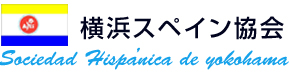 2017 年11月24日「新聞雑誌をスペイン語で読む会クラス」特別公開講座１５世紀のベストセラー小説「ラ・セレスティーナ」―この本の歴史と普及、そしてラ・セレスティーナのストーリーについて―神奈川大学准教授のビクトル・カルデロン先生をお迎えして上記のテーマでご講義いただきますのでご参加ください。なお、講義はスペイン語で行われますが、栗山由美子先生が日本語に訳しながら進めますのでどなたでも参加できます。日時：　2018年1月27日（土）10:15～11:45　場所：　万国橋会議センター4Ｆ　404号室　（横浜市中区海岸通４－２３）参加費：　1,500円 (会場でお支払い願います)お申込み＆お問い合わせ：スペイン語クラスの受講者は下記の申込書を各クラス委員にご提出下さい。クラス受講者以外の方は次の担当者までお申込み下さい。　福長昭代 E-mail: akkyo-106@jcom.home.ne.jp / aiyes.supeingo.kurasu@gmail.comお申し込み締め切り日:　2018 年1月13日---------------------------------------------------- 切り取り ------------------------------------------------------------------特別公開講座申込書　　　　　　　                                 　　　　201  年　月　日氏名　　　　　　　　　　　　（会員・非会員）　　　スペイン語クラス名　　　　　　　　　　　　　電話番号　　　　　　　　　　　　　　　　　　　　　E-Mail　　　　　　　　　　　　　　　　　　　